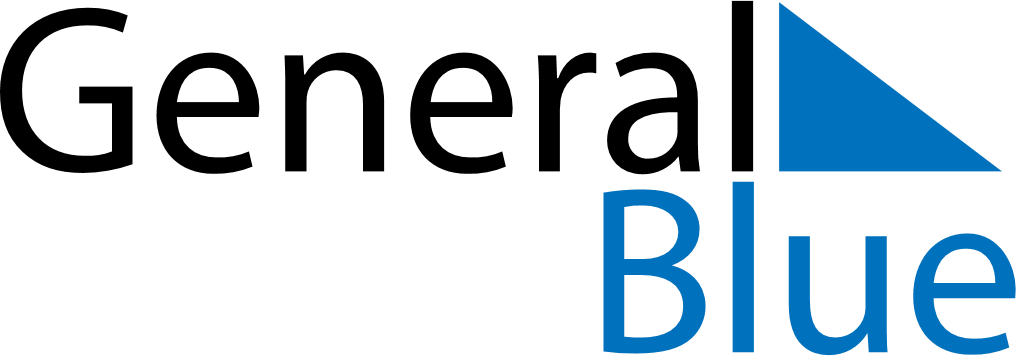 April 2025April 2025April 2025April 2025GrenadaGrenadaGrenadaMondayTuesdayWednesdayThursdayFridaySaturdaySaturdaySunday123455678910111212131415161718191920Good FridayEaster Sunday2122232425262627Easter MondayCarriacou Maroon and String Band Music Festival282930